Unit 9 Lesson 7: Sumemos y restemos hasta 1,000WU Cuál es diferente: Sumemos y restemos hasta 100 (Warm up)Student Task Statement¿Cuál es diferente?4 decenas + 2 unidades + 3 decenas + 7 unidades1 ¿Cuál prefieren encontrar?Student Task StatementA
G
B
H
C
I
D
J
E
K
F
L
Marca 2 sumas o diferencias que pienses que son las más retadoras. Encuentra el valor de una de estas expresiones. Muestra cómo pensaste. Escoge otras 2 expresiones y encuentra los valores. Muestra cómo pensaste.2 Sumemos y restemos hasta 100Student Task StatementEncuentra el valor de cada expresión.A
G
B
H
C
I
D
J
E
K
F
L
Escoge una expresión que te haya parecido menos retadora. Explica.Escoge una expresión que te haya parecido más retadora. Explica.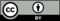 © CC BY 2021 Illustrative Mathematics®